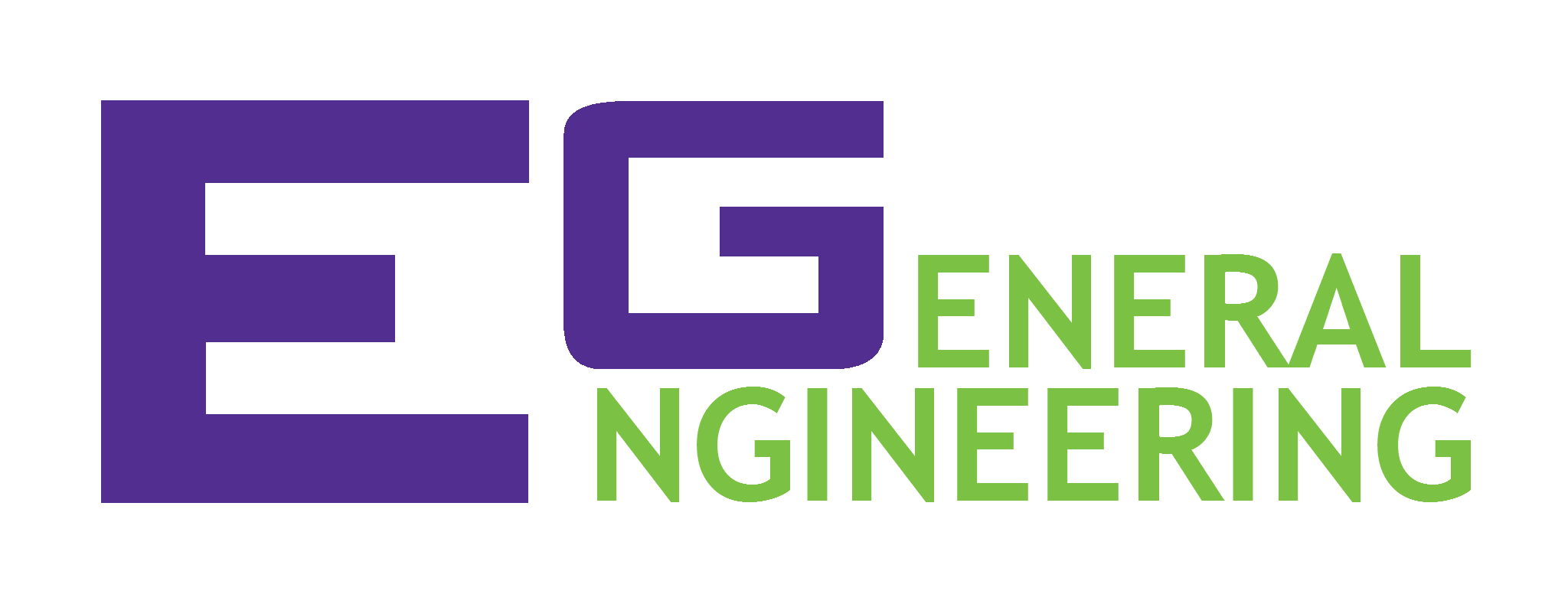 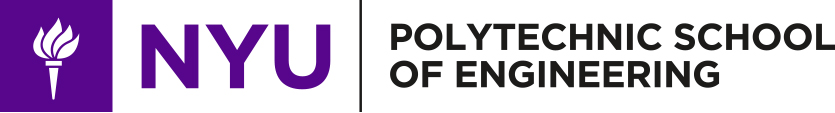 
TEST RESULTSLighting System in LabVIEWPassFailMaster Switch controls:• ___________________ Light ON/OFF□□• ___________________ Light ON/OFF□□• ___________________ Light ON/OFF□□• ___________________ Light ON/OFF□□• ___________________ Light ON/OFF□□• ___________________ Light ON/OFF□□• ___________________ Light ON/OFF□□• ___________________ Light ON/OFF□□• Master Switch OFF, ALL lights OFF□□AutoCAD Drawings:Completed floor plan (1:240 scale)□□Completed elevation drawings (1:240 scale)• Front view□□• Most detailed side□□